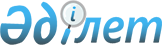 О бюджете Макинского сельского округа района Биржан сал на 2022 - 2024 годыРешение маслихата района Биржан сал Акмолинской области от 27 декабря 2021 года № С-12/14.
      В соответствии с пунктом 2 статьи 9-1 Бюджетного кодекса Республики Казахстан, подпунктом 1) пункта 1 и пунктом 2-7 статьи 6 Закона Республики Казахстан "О местном государственном управлении и самоуправлении в Республике Казахстан", маслихат района Биржан сал РЕШИЛ:
      1. Утвердить бюджет Макинского сельского округа района Биржан сал на 2022 - 2024 годы, согласно приложениям 1, 2 и 3 соответственно, в том числе на 2022 год в следующих объемах:
      1) доходы – 47 251,1 тысяч тенге, в том числе:
      налоговые поступления – 11328 тысяч тенге;
      неналоговые поступления – 0 тысяч тенге;
      поступления от продажи основного капитала – 0 тысяч тенге;
      поступления трансфертов – 35 423,1 тысяч тенге;
      2) затраты – 51 751,1 тысяч тенге;
      3) чистое бюджетное кредитование – 0 тысяч тенге;
      4) сальдо по операциям с финансовыми активами – 0 тысяч тенге;
      5) дефицит (профицит) бюджета – - 4 500 тысяч тенге;
      6) финансирование дефицита (использование профицита) бюджета – 4 500 тысяч тенге.
      Сноска. Пункт 1 - в редакции решения маслихата района Биржан сал Акмолинской области от 30.11.2022 № С-23/14 (вводится в действие с 01.01.2022).


      1-1. Учесть, что в бюджете Макинского сельского округа на 2022 год, используются свободные остатки бюджетных средств, образовавшиеся на 1 января 2022 года, в сумме 4 500 тысяч тенге.
      Сноска. Решение дополнено пунктом 1-1 в соответствии с решением маслихата района Биржан сал Акмолинской области от 10.06.2022 № С-17/15 (вводится в действие с 01.01.2022).


      2. Утвердить доходы бюджета Макинского сельского округа района Биржан сал за счет следующих источников:
      1) налоговых поступлений, в том числе:
      налогов на имущество;
      налога на транспортные средства;
      поступления за пользование природных и других ресурсов.
      2) поступления от продажи основного капитала, в том числе:
      продажа государственного имущества, закрепленного за государственными учреждениями.
      3. Учесть, что в бюджете Макинского сельского округа района Биржан сал на 2022 год предусмотрен объем субвенции в сумме 13 931 тысяч тенге.
      4. Учесть, что в составе поступлений бюджета Макинского сельского округа района Биржан сал на 2022 год предусмотрены целевые трансферты из республиканского бюджета согласно приложению 4.
      5. Учесть, что в составе поступлений бюджета Макинского сельского округа района Биржан сал на 2022 год предусмотрены целевые трансферты из районного бюджета согласно приложению 5.
      6. Настоящее решение вводится в действие с 1 января 2022 года. Бюджет Макинского сельского округа на 2022 год
      Сноска. Приложение 1 - в редакции решения маслихата района Биржан сал Акмолинской области от 30.11.2022 № С-23/14 (вводится в действие с 01.01.2022). Бюджет Макинского сельского округа на 2023 год Бюджет Макинского сельского округа на 2024 год Гарантированные трансферты из Национального фонда Республики Казахстан на 2022 год
      Сноска. Приложение 4 - в редакции решения маслихата района Биржан сал Акмолинской области от 22.07.2022 № С-18/15 (вводится в действие с 01.01.2022). Целевые трансферты из районного бюджета на 2022 год
      Сноска. Приложение 5 - в редакции решения маслихата района Биржан сал Акмолинской области от 30.11.2022 № С-23/14 (вводится в действие с 01.01.2022). Целевые трансферты из областного бюджета на 2022 год
      Сноска. Решение дополнено приложением 6 в соответствии с решением маслихата района Биржан сал Акмолинской области от 22.07.2022 № С-18/15 (вводится в действие с 01.01.2022); в редакции решения маслихата района Биржан сал Акмолинской области от 30.11.2022 № С-23/14 (вводится в действие с 01.01.2022).
					© 2012. РГП на ПХВ «Институт законодательства и правовой информации Республики Казахстан» Министерства юстиции Республики Казахстан
				
      Секретарь маслихатарайона Биржан сал

C.Шауенов
Приложение 1 к решению
маслихата района Биржан сал
от 27 декабря 2021 года
№ С-12/14
Категория 
Категория 
Категория 
Категория 
Сумма, тысяч тенге
Класс 
Класс 
Класс 
Сумма, тысяч тенге
Подкласс
Подкласс
Сумма, тысяч тенге
Наименование
Сумма, тысяч тенге
1
2
3
4
5
1. Доходы
47251,1
1
Налоговые поступления
11328
1
Подоходный налог 
1300
2
Индивидуальный подоходный налог
1300
4
Налоги на собственность
9678
1
Налоги на имущество
794
3
Земельный налог
157
4
Налог на транспортные средства
5495
5
Внутренние налоги на товары, работы и услуги
4082
3
Поступления за пользование природных и других ресурсов
4082
2
Неналоговые поступления
0
1
Доходы от государственной собственности
0
5
Доходы от аренды имущества, находящегося в государственной собственности
0
3
Поступления от продажи основного капитала
0
3
Продажа земли и нематериальных активов
0
1
Продажа земли
0
4
Поступления трансфертов
35423,1
2
Трансферты из вышестоящих органов государственного управления
35423,1
3
Трансферты из районного (города областного значения) бюджета
35423,1
Функциональная группа
Функциональная группа
Функциональная группа
Функциональная группа
Функциональная группа
Сумма, тысяч тенге
Функциональная подгруппа
Функциональная подгруппа
Функциональная подгруппа
Функциональная подгруппа
Сумма, тысяч тенге
Администратор бюджетных программ 
Администратор бюджетных программ 
Администратор бюджетных программ 
Сумма, тысяч тенге
Программа
Программа
Сумма, тысяч тенге
Наименование
Сумма, тысяч тенге
II. Затраты
51751,1
01
Государственные услуги общего характера
27972
1
Представительные, исполнительные и другие органы, выполняющие общие функции государственного управления
27972
124
Аппарат акима города районного значения, села, поселка, сельского округа
27972
001
Услуги по обеспечению деятельности акима города районного значения, села, поселка, сельского округа
27497
022
Капитальные расходы государственного органа
475
07
Жилищно-коммунальное хозяйство
19422,1
2
Коммунальное хозяйство
2250
124
Аппарат акима города районного значения, села, поселка, сельского округа
2250
014
Организация водоснабжения населенных пунктов
2250
3
Благоустройство населенных пунктов
17172,1
124
Аппарат акима города районного значения, села, поселка, сельского округа
17172,1
008
Освещение улиц в населенных пунктах
2594
009
Обеспечение санитарии населенных пунктов
845
011
Благоустройство и озеленение населенных пунктов
13733,1
12
Транспорт и коммуникации
4357
1
Автомобильный транспорт
4357
124
Аппарат акима города районного значения, села, поселка, сельского округа
4357
013
Обеспечение функционирования автомобильных дорог в городах районного значения, селах, поселках, сельских округах
4357
IV. Сальдо по операциям с финансовыми активами 
0
V. Дефицит (профицит) бюджета 
-4500
VI. Финансирование дефицита (использование профицита) бюджета
4500
8
Используемые свободные остатки
4500
1
Остатки бюджетных средств
4500
1
Свободные остатки бюджетных средств
4500
1
Свободные остатки бюджетных средств
4500Приложение 2 к решению
маслихата района Биржан сал
от 27 декабря 2021 года
№ С-12/14
Категория 
Категория 
Категория 
Категория 
Сумма, тысяч тенге
Класс 
Класс 
Класс 
Сумма, тысяч тенге
Подкласс
Подкласс
Сумма, тысяч тенге
Наименование
Сумма, тысяч тенге
1
2
3
4
5
1. Доходы
30960
1
Налоговые поступления
13391
1
Подоходный налог 
0
2
Индивидуальный подоходный налог
0
4
Налоги на собственность
4891
1
Налоги на имущество
700
3
Земельный налог
0
4
Налог на транспортные средства
4191
5
Внутренние налоги на товары, работы и услуги
8500
3
Поступления за пользование природных и других ресурсов
8500
2
Неналоговые поступления
0
1
Доходы от государственной собственности
0
5
Доходы от аренды имущества, находящегося в государственной собственности
0
3
Поступления от продажи основного капитала
500
1
Продажа государственного имущества, закрепленного за государственными учреждениями
500
1
Продажа государственного имущества, закрепленного за государственными учреждениями
500
4
Поступления трансфертов
17069
2
Трансферты из вышестоящих органов государственного управления
17069
3
Трансферты из районного (города областного значения) бюджета
17069
Функциональная группа
Функциональная группа
Функциональная группа
Функциональная группа
Функциональная группа
Сумма, тысяч тенге
Функциональная подгруппа
Функциональная подгруппа
Функциональная подгруппа
Функциональная подгруппа
Сумма, тысяч тенге
Администратор бюджетных программ 
Администратор бюджетных программ 
Администратор бюджетных программ 
Сумма, тысяч тенге
Программа
Программа
Сумма, тысяч тенге
Наименование
Сумма, тысяч тенге
II. Затраты
30960
01
Государственные услуги общего характера
21394
1
Представительные, исполнительные и другие органы, выполняющие общие функции государственного управления
21394
124
Аппарат акима города районного значения, села, поселка, сельского округа
21394
001
Услуги по обеспечению деятельности акима города районного значения, села, поселка, сельского округа
21394
07
Жилищно-коммунальное хозяйство
7023
3
Благоустройство населенных пунктов
7023
124
Аппарат акима города районного значения, села, поселка, сельского округа
7023
008
Освещение улиц в населенных пунктах
1894
009
Обеспечение санитарии населенных пунктов
1500
011
Благоустройство и озеленение населенных пунктов
1379
014
Организация водоснабжения населенных пунктов
2250
12
Транспорт и коммуникации
2543
1
Автомобильный транспорт
2543
124
Аппарат акима города районного значения, села, поселка, сельского округа
2543
013
Обеспечение функционирования автомобильных дорог в городах районного значения, селах, поселках, сельских округах
2543
IV. Сальдо по операциям с финансовыми активами 
0
V. Дефицит (профицит) бюджета 
0
VI. Финансирование дефицита (использование профицита) бюджета
0Приложение 3 к решению
маслихата района Биржан сал
от 27 декабря 2021 года
№ С-12/14
Категория 
Категория 
Категория 
Категория 
Сумма, тысяч тенге
Класс 
Класс 
Класс 
Сумма, тысяч тенге
Подкласс
Подкласс
Сумма, тысяч тенге
Наименование
Сумма, тысяч тенге
1
2
3
4
5
1. Доходы
54018
1
Налоговые поступления
13524
1
Подоходный налог 
0
2
Индивидуальный подоходный налог
0
4
Налоги на собственность
5024
1
Налоги на имущество
800
3
Земельный налог
0
4
Налог на транспортные средства
4224
5
Внутренние налоги на товары, работы и услуги
8500
3
Поступления за пользование природных и других ресурсов
8500
2
Неналоговые поступления
0
1
Доходы от государственной собственности
0
5
Доходы от аренды имущества, находящегося в государственной собственности
0
3
Поступления от продажи основного капитала
500
1
Продажа государственного имущества, закрепленного за государственными учреждениями
500
1
Продажа государственного имущества, закрепленного за государственными учреждениями
500
4
Поступления трансфертов
39994
2
Трансферты из вышестоящих органов государственного управления
39994
3
Трансферты из районного (города областного значения) бюджета
39994
Функциональная группа
Функциональная группа
Функциональная группа
Функциональная группа
Функциональная группа
Сумма, тысяч тенге
Функциональная подгруппа
Функциональная подгруппа
Функциональная подгруппа
Функциональная подгруппа
Сумма, тысяч тенге
Администратор бюджетных программ 
Администратор бюджетных программ 
Администратор бюджетных программ 
Сумма, тысяч тенге
Программа
Программа
Сумма, тысяч тенге
Наименование
Сумма, тысяч тенге
Сумма, тысяч тенге
II. Затраты
54018
01
Государственные услуги общего характера
25394
1
Представительные, исполнительные и другие органы, выполняющие общие функции государственного управления
25394
124
Аппарат акима города районного значения, села, поселка, сельского округа
25394
001
Услуги по обеспечению деятельности акима города районного значения, села, поселка, сельского округа
25394
07
Жилищно-коммунальное хозяйство
7523
3
Благоустройство населенных пунктов
7523
124
Аппарат акима города районного значения, села, поселка, сельского округа
7523
008
Освещение улиц в населенных пунктах
1894
009
Обеспечение санитарии населенных пунктов
2000
011
Благоустройство и озеленение населенных пунктов
1379
014
Организация водоснабжения населенных пунктов
2250
08
Культура, спорт, туризм и информационное пространство
15120
2
Спорт
15120
124
Аппарат акима города районного значения, села, поселка, сельского округа
15120
028
Проведениефизкультурно-оздоровительных и спортивных мероприятий на местном уровне
15120
12
Транспорт и коммуникации
5981
1
Автомобильный транспорт
5981
124
Аппарат акима города районного значения, села, поселка, сельского округа
5981
013
Обеспечение функционирования автомобильных дорог в городах районного значения, селах, поселках, сельских округах
5981
IV. Сальдо по операциям с финансовыми активами 
0
V. Дефицит (профицит) бюджета 
0
VI. Финансирование дефицита (использование профицита) бюджета
0Приложение 4 к решению
маслихата района Биржан сал
от 27 декабря 2021 года
№ С-12/14
Наименование
Сумма, тысяч тенге
1
2
Всего 
460
Целевые текущие трансферты
460
в том числе:
Аппарат акима Макинского сельского округа
460
На повышение заработной платы отдельных категорий гражданских служащих, работников организаций, содержащихся за счет средств государственного бюджета, работников казенных предприятий
460Приложение 5 к решению
маслихата района Биржан сал
от 27 декабря 2021 года
№ С-12/14
Наименование
Сумма, тысяч тенге
1
2
Всего 
8641,1
Целевые текущие трансферты
8641,1
в том числе:
Аппарат акима Макинского сельского округа
8641,1
На услуги по обеспечению деятельности акима города районного значения, села, поселка, сельского округа
1125
На освещение улиц населенных пунктов
1000
На обеспечение санитарии населенных пунктов
845
На благоустройство и озеленение населенных пунктов
3733,1
На обеспечение функционирования автомобильных дорог
1938Приложение 6 к решению
маслихата района Биржан сал
от 27 декабря 2021 года
№ С-12/14
Наименование
Сумма, тысяч тенге
1
2
Всего 
11084
Целевые текущие трансферты
11084
в том числе:
Аппарат акима Макинского сельского округа
11084
На повышение заработной платы отдельных категорий гражданских служащих, работников организаций, содержащихся за счет средств государственного бюджета, работников казенных предприятий
152
На повышение оплаты труда государственных служащих
932
На благоустройство и озеленение населенных пунктов
10000